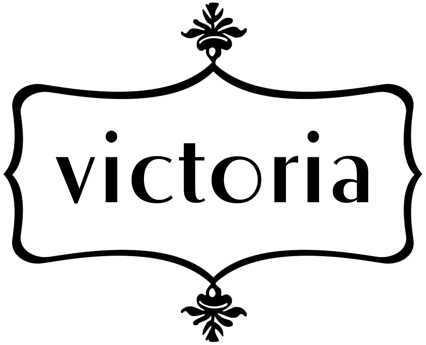 CAMOM Fundraiser Tracking Certificate**Please hand this flyer to your server or bartender**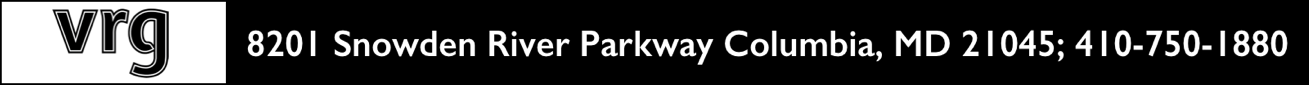 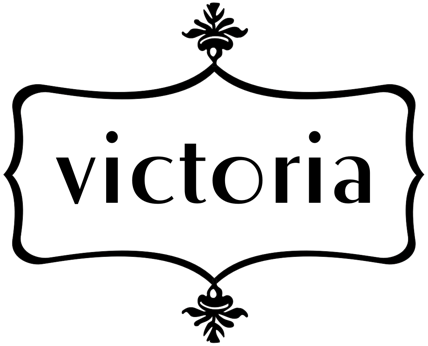 CAMOM Fundraiser Tracking Certificate**Please hand this flyer to your server or bartender**Date of Visit: June 9, 2024Time of Visit:Number of Guests in Visit:Sub-Total Check (Pre-Tax & Gratuity):Check Number:Table Number:Server/Bartender Name:Date of Visit: June 9, 2024Time of Visit:Number of Guests in Visit:Sub-Total Check (Pre-Tax & Gratuity):Check Number:Table Number:Server/Bartender Name: